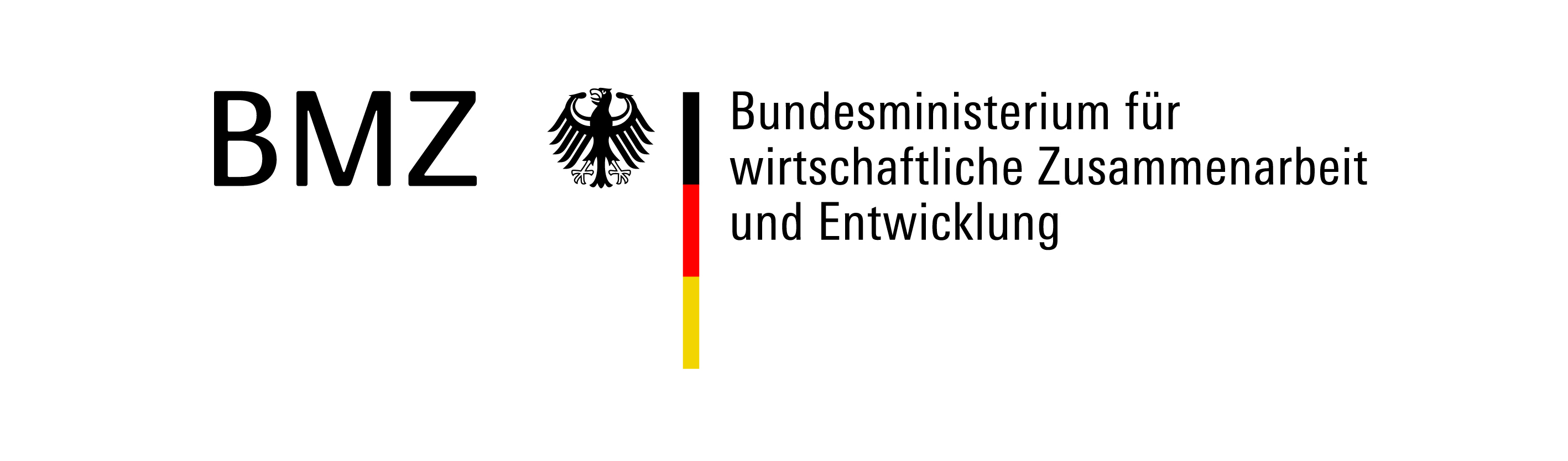 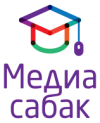 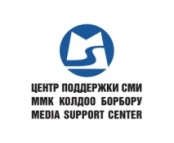 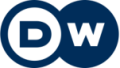 ЗАЯВКА ДЛЯ УЧАСТИЯ В MEDIA DEMOCRACY CAMP 2018Фонд "Центр поддержки СМИ" объявляет о наборе для участия в "Media Democracy Camp", который будет проходить в течение  10 дней, с  20 по 30 июня 2018 года на Ыссык-Куле. К участию приглашаются школьники  8 -10 классов г.Бишкек и Чуйской области, которые хотят научиться критическому мышлению и открыть для себя новые возможности в мире Медиа и Демократии. Если Вы интересуетесь журналистикой, хотите научиться различать правду от фейка и готовы на практике попробовать создавать медиа-продукты, тогда мы ищем именно Вас! Для участия  необходимо заполнить форму заявки (ниже). Крайний срок подачи заявок: 25 мая 2018 года, 17.00. Расходы на проживание, проезд, питание участников во время лагеря покрываются.  Критерии отбора участников: *быть школьником 8 -10 классов  образовательного учреждения в г.Бишкек или Чуйской области, *быть заинтересованным  в развитии критического мышления, *быть готовым посещать все занятия лагеря с 20 по 30  июня 2018 на Иссык-Куле, *быть активным и открытым к новым знаниям,  *наличие опыта в общественной или волонтерской деятельности является преимуществом, *наличие опыта работы с видео-камерой, фото-аппаратурой является преимуществом *желение создать свой Медиа уголок в школе (школьное радио, тв, ютуб канал школы) является преимуществом.  Заполненные анкеты можно отправить на почту nazira.msc@gmail.com, фото заполненной анкеты на                    WhatsApp:(0552) 80-89-30  или заполнить ее онлайн (https://goo.gl/forms/TJvExoeCE80TGJDl1).  По всем вопросам можно писать на почту: nazira.msc@gmail.com или звонить по тел: (0552) 80-89-30, (0312) 53-00-00.   Спасибо вам большое за ваш интерес к Media Camp.  Ваша заявка принята. Только отобранные кандидаты будут оповещены по мобильному телефону после 28 мая 2018.Ваши Фамилия, Имя:Ваши Фамилия, Имя:Ваши Фамилия, Имя:Ваши Фамилия, Имя:Ваш номер мобильного телефона: Ваш номер мобильного телефона: Ваша эл.почта:Ваша эл.почта: Дата рождения (день/месяц/год): Дата рождения (день/месяц/год):5. Ваш домашний адрес:5. Ваш домашний адрес:Где Вы учитесь (название,  адрес  и № тел. школы):Где Вы учитесь (название,  адрес  и № тел. школы):В каком классе Вы учитесь? (какой класс заканчиваете)В каком классе Вы учитесь? (какой класс заканчиваете)С кем можно связаться в случае необходимости: напишите ФИО (родители, близкие родственники и др.), кем Вам приходиться и контакты/тел:С кем можно связаться в случае необходимости: напишите ФИО (родители, близкие родственники и др.), кем Вам приходиться и контакты/тел:С кем можно связаться в случае необходимости: напишите ФИО (родители, близкие родственники и др.), кем Вам приходиться и контакты/тел:С кем можно связаться в случае необходимости: напишите ФИО (родители, близкие родственники и др.), кем Вам приходиться и контакты/тел:Вы обучались медиа информационной грамотности во время урока  "Человек и общество"?:Да НетУ вас есть устройство для создания видео и компьютерного текста (отметьте то, что вы сможете привести с собой в лагерь)?:Смартфон с видео-камеройНоутбукФото-аппаратВидео-камераПланшетНет, у меня нет ничего из спискаУ вас есть устройство для создания видео и компьютерного текста (отметьте то, что вы сможете привести с собой в лагерь)?:Смартфон с видео-камеройНоутбукФото-аппаратВидео-камераПланшетНет, у меня нет ничего из спискаУ вас есть устройство для создания видео и компьютерного текста (отметьте то, что вы сможете привести с собой в лагерь)?:Смартфон с видео-камеройНоутбукФото-аппаратВидео-камераПланшетНет, у меня нет ничего из спискаПочему вы хотите принять участие в Media Democracy Camp? (напишите 1-3 причины, макс.200 слов):________________________________________________________________________________________________________________________________________________________________________________________________________________________________________________________________________________________________________________________________________________________________________________________________________________________________________________________________________________________________________________________________________________________________________________________________________________________________________________________________________________________________________________________________________________________________________________________________________________________________________________________________________________________________________________________________________________________________________________________________________________________________________________________________________________________________________________________________________________________________________________________________________________________________________________________________________________________________________________________________________________________________________________________________________________________________________________________________________________________________________________________________________________________________________________________________________________________________________________________________________________________________________________________________________________________________________________________________________________________________________________________________________________________________________________________________Почему вы хотите принять участие в Media Democracy Camp? (напишите 1-3 причины, макс.200 слов):________________________________________________________________________________________________________________________________________________________________________________________________________________________________________________________________________________________________________________________________________________________________________________________________________________________________________________________________________________________________________________________________________________________________________________________________________________________________________________________________________________________________________________________________________________________________________________________________________________________________________________________________________________________________________________________________________________________________________________________________________________________________________________________________________________________________________________________________________________________________________________________________________________________________________________________________________________________________________________________________________________________________________________________________________________________________________________________________________________________________________________________________________________________________________________________________________________________________________________________________________________________________________________________________________________________________________________________________________________________________________________________________________________________________________________________________Почему вы хотите принять участие в Media Democracy Camp? (напишите 1-3 причины, макс.200 слов):________________________________________________________________________________________________________________________________________________________________________________________________________________________________________________________________________________________________________________________________________________________________________________________________________________________________________________________________________________________________________________________________________________________________________________________________________________________________________________________________________________________________________________________________________________________________________________________________________________________________________________________________________________________________________________________________________________________________________________________________________________________________________________________________________________________________________________________________________________________________________________________________________________________________________________________________________________________________________________________________________________________________________________________________________________________________________________________________________________________________________________________________________________________________________________________________________________________________________________________________________________________________________________________________________________________________________________________________________________________________________________________________________________________________________________________________Почему вы хотите принять участие в Media Democracy Camp? (напишите 1-3 причины, макс.200 слов):________________________________________________________________________________________________________________________________________________________________________________________________________________________________________________________________________________________________________________________________________________________________________________________________________________________________________________________________________________________________________________________________________________________________________________________________________________________________________________________________________________________________________________________________________________________________________________________________________________________________________________________________________________________________________________________________________________________________________________________________________________________________________________________________________________________________________________________________________________________________________________________________________________________________________________________________________________________________________________________________________________________________________________________________________________________________________________________________________________________________________________________________________________________________________________________________________________________________________________________________________________________________________________________________________________________________________________________________________________________________________________________________________________________________________________________________Какие навыки вы хотите получить во время обучения в Media Democracy Camp? (макс.200 слов)____________________________________________________________________________________________________________________________________________________________________________________________________________________________________________________________________________________________________________________________________________________________________________________________________________________________________________________________________________________________________________________________________________________________________________________________________________________________________________________________________________________________________________________________________________________________________________________________________________________________________________________________________________________________________________________________________________________________________________________________________________________________________________________________________________________________________________________________________________________________________________________________________________________________________________________________________________________________________________________________________________________________________________________________________________________________________________________________________________________________________________________________________________________________________Какие навыки вы хотите получить во время обучения в Media Democracy Camp? (макс.200 слов)____________________________________________________________________________________________________________________________________________________________________________________________________________________________________________________________________________________________________________________________________________________________________________________________________________________________________________________________________________________________________________________________________________________________________________________________________________________________________________________________________________________________________________________________________________________________________________________________________________________________________________________________________________________________________________________________________________________________________________________________________________________________________________________________________________________________________________________________________________________________________________________________________________________________________________________________________________________________________________________________________________________________________________________________________________________________________________________________________________________________________________________________________________________________________Какие навыки вы хотите получить во время обучения в Media Democracy Camp? (макс.200 слов)____________________________________________________________________________________________________________________________________________________________________________________________________________________________________________________________________________________________________________________________________________________________________________________________________________________________________________________________________________________________________________________________________________________________________________________________________________________________________________________________________________________________________________________________________________________________________________________________________________________________________________________________________________________________________________________________________________________________________________________________________________________________________________________________________________________________________________________________________________________________________________________________________________________________________________________________________________________________________________________________________________________________________________________________________________________________________________________________________________________________________________________________________________________________________Какие навыки вы хотите получить во время обучения в Media Democracy Camp? (макс.200 слов)____________________________________________________________________________________________________________________________________________________________________________________________________________________________________________________________________________________________________________________________________________________________________________________________________________________________________________________________________________________________________________________________________________________________________________________________________________________________________________________________________________________________________________________________________________________________________________________________________________________________________________________________________________________________________________________________________________________________________________________________________________________________________________________________________________________________________________________________________________________________________________________________________________________________________________________________________________________________________________________________________________________________________________________________________________________________________________________________________________________________________________________________________________________________________У вас уже есть опыт видео-съемки?Если да, укажите какой?____________________________________________________________________________________________________У вас уже есть опыт видео-съемки?Если да, укажите какой?____________________________________________________________________________________________________У вас уже есть опыт видео-съемки?Если да, укажите какой?____________________________________________________________________________________________________Вы являетесь членом школьного парламента или каких-либо других организаций вне школы, университета? Если да, укажите какой____________________________________________________________________________________________________Принимали ли вы участие в каких-либо образовательных тренингах, семинарах, общественных инициативах в этом году? Опишите____________________________________________________________________________________________________Принимали ли вы участие в каких-либо образовательных тренингах, семинарах, общественных инициативах в этом году? Опишите____________________________________________________________________________________________________Принимали ли вы участие в каких-либо образовательных тренингах, семинарах, общественных инициативах в этом году? Опишите____________________________________________________________________________________________________Дайте ссылки на ваш профиль в соцсетях (Facebook, Instagram, Vk, Ok,Mail.ru, Twitter):____________________________________________________________________________________________________Что вы хотели бы  сделать по возвращению после лагеря в своей школе/селе ? (макс. 200 слов)________________________________________________________________________________________________________________________________________________________________________________________________________________________________________________________________________________________________________________________________________________________________________________________________________________________________________________________________________________________________________________________________________________________________________________________________________________________________________________________________________________________________________________________________________________________________________________________________________________________________________________________________________________________________________________________________________________________________________________________________________________________________________________________________________________________________________________________________________________________________________________________________________Что вы хотели бы  сделать по возвращению после лагеря в своей школе/селе ? (макс. 200 слов)________________________________________________________________________________________________________________________________________________________________________________________________________________________________________________________________________________________________________________________________________________________________________________________________________________________________________________________________________________________________________________________________________________________________________________________________________________________________________________________________________________________________________________________________________________________________________________________________________________________________________________________________________________________________________________________________________________________________________________________________________________________________________________________________________________________________________________________________________________________________________________________________________Что вы хотели бы  сделать по возвращению после лагеря в своей школе/селе ? (макс. 200 слов)________________________________________________________________________________________________________________________________________________________________________________________________________________________________________________________________________________________________________________________________________________________________________________________________________________________________________________________________________________________________________________________________________________________________________________________________________________________________________________________________________________________________________________________________________________________________________________________________________________________________________________________________________________________________________________________________________________________________________________________________________________________________________________________________________________________________________________________________________________________________________________________________________Что вы хотели бы  сделать по возвращению после лагеря в своей школе/селе ? (макс. 200 слов)________________________________________________________________________________________________________________________________________________________________________________________________________________________________________________________________________________________________________________________________________________________________________________________________________________________________________________________________________________________________________________________________________________________________________________________________________________________________________________________________________________________________________________________________________________________________________________________________________________________________________________________________________________________________________________________________________________________________________________________________________________________________________________________________________________________________________________________________________________________________________________________________________Напишите, что еще вы хотели бы рассказать о себе? Это поможет нам больше узнать о Вас и, возможно, выбрать именно Вас____________________________________________________________________________________________________________________________________________________________________________________________________________________________________________________________________________________________________________________________________________________________________________________________________________________________________________________________________________________________________________________________________________________________________________________________________________________________________________________________________________________________________________________________________________________________________________________________________________________________________________________________________________________________________________________________________________________________________________________________________________________________________________________________________________________Напишите, что еще вы хотели бы рассказать о себе? Это поможет нам больше узнать о Вас и, возможно, выбрать именно Вас____________________________________________________________________________________________________________________________________________________________________________________________________________________________________________________________________________________________________________________________________________________________________________________________________________________________________________________________________________________________________________________________________________________________________________________________________________________________________________________________________________________________________________________________________________________________________________________________________________________________________________________________________________________________________________________________________________________________________________________________________________________________________________________________________________________Напишите, что еще вы хотели бы рассказать о себе? Это поможет нам больше узнать о Вас и, возможно, выбрать именно Вас____________________________________________________________________________________________________________________________________________________________________________________________________________________________________________________________________________________________________________________________________________________________________________________________________________________________________________________________________________________________________________________________________________________________________________________________________________________________________________________________________________________________________________________________________________________________________________________________________________________________________________________________________________________________________________________________________________________________________________________________________________________________________________________________________________________Напишите, что еще вы хотели бы рассказать о себе? Это поможет нам больше узнать о Вас и, возможно, выбрать именно Вас____________________________________________________________________________________________________________________________________________________________________________________________________________________________________________________________________________________________________________________________________________________________________________________________________________________________________________________________________________________________________________________________________________________________________________________________________________________________________________________________________________________________________________________________________________________________________________________________________________________________________________________________________________________________________________________________________________________________________________________________________________________________________________________________________________________